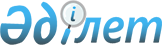 Орал қалалық мәслихатының 2017 жылғы 27 желтоқсандағы № 18-2 "2018-2020 жылдарға арналған кенттердің, ауылдық округтің бюджеттері туралы" шешіміне өзгерістер енгізу туралы
					
			Күшін жойған
			
			
		
					Батыс Қазақстан облысы Орал қалалық мәслихатының 2018 жылғы 16 сәуірдегі № 21-2 шешімі. Батыс Қазақстан облысының Әділет департаментінде 2018 жылғы 24 сәуірде № 5178 болып тіркелді. Күші жойылды - Батыс Қазақстан облысы Орал қалалық мәслихатының 2019 жылғы 28 наурыздағы № 30-6 шешімімен
      Ескерту. Күші жойылды - Батыс Қазақстан облысы Орал қалалық мәслихатының 28.03.2019 № 30-6 шешімімен (алғашқы ресми жарияланған күнінен бастап қолданысқа енгізіледі).
      Қазақстан Республикасының 2008 жылғы 4 желтоқсандағы Бюджет кодексіне, Қазақстан Республикасының 2001 жылғы 23 қаңтардағы "Қазақстан Республикасындағы жергілікті мемлекеттік басқару және өзін-өзі басқару туралы" Заңына сәйкес Орал қалалық мәслихаты ШЕШІМ ҚАБЫЛДАДЫ:
      1. Орал қалалық мәслихатының 2017 жылғы 27 желтоқсандағы №18-2 "2018-2020 жылдарға арналған кенттердің, ауылдық округтің бюджеттері туралы" шешіміне (Нормативтік құқықтық актілерді мемлекеттік тіркеу тізілімінде №5025 тіркелген, 2018 жылғы 11 қаңтарда "Пульс" газетінде жарияланған) мынадай өзгерістер енгізілсін:
      1-тармақ мынадай редакцияда жазылсын:
      "1. 2018-2020 жылдарға арналған Орал қаласының Зашаған кентінің бюджеті тиісінше 1, 2 және 3-қосымшаларға сәйкес, оның ішінде 2018 жылға арналған бюджет келесі көлемде бекітілсін:
      1) кірістер – 301 364 мың теңге:
      салықтық түсімдер – 182 568 мың теңге;
      салықтық емес түсімдер – 2 000 мың теңге;
      негізгі капиталды сатудан түсетін түсімдер – 0 теңге;
      трансферттер түсімі – 116 796 мың теңге;
      2) шығындар – 465 243 мың теңге;
      3) таза бюджеттік кредиттеу – 0 теңге:
      бюджеттік кредиттер – 0 теңге;
      бюджеттік кредиттерді өтеу – 0 теңге;
      4) қаржы активтерімен операциялар бойынша сальдо – 0 теңге:
      қаржы активтерін сатып алу – 0 теңге;
      мемлекеттің қаржы активтерін сатудан түсетін түсімдер – 0 теңге;
      5) бюджет тапшылығы (профициті) – -163 879 мың теңге;
      6) бюджет тапшылығын қаржыландыру (профицитін пайдалану) – 163 879 мың теңге:
      қарыздар түсімі – 0 теңге;
      қарыздарды өтеу – 0 теңге;
      бюджет қаражатының пайдаланылатын қалдықтары – 163 879 мың теңге.";
      2-тармақ мынадай редакцияда жазылсын:
      "2. 2018-2020 жылдарға арналған Орал қаласының Круглоозерный кентінің бюджеті тиісінше 4, 5 және 6 қосымшаларға сәйкес, оның ішінде 2018 жылға арналған бюджет келесі көлемде бекітілсін:
      1) кірістер – 92 637 мың теңге:
      салықтық түсімдер – 21 520 мың теңге;
      салықтық емес түсімдер – 500 мың теңге;
      негізгі капиталды сатудан түсетін түсімдер – 0 теңге;
      трансферттер түсімі – 70 617 мың теңге;
      2) шығындар – 108 782 мың теңге;
      3) таза бюджеттік кредиттеу – 0 теңге:
      бюджеттік кредиттер – 0 теңге;
      бюджеттік кредиттерді өтеу – 0 теңге;
      4) қаржы активтерімен операциялар бойынша сальдо – 0 теңге:
      қаржы активтерін сатып алу – 0 теңге;
      мемлекеттің қаржы активтерін сатудан түсетін түсімдер – 0 теңге;
      5) бюджет тапшылығы (профициті) – -16 145 мың теңге;
      6) бюджет тапшылығын қаржыландыру (профицитін пайдалану)– 16 145 мың теңге:
      қарыздар түсімі – 0 теңге;
      қарыздарды өтеу – 0 теңге;
      бюджет қаражатының пайдаланылатын қалдықтары – 16 145 мың теңге.";
      3-тармақ мынадай редакцияда жазылсын:
      "3. 2018-2020 жылдарға арналған Орал қаласының Желаев ауылдық округінің бюджеті тиісінше 7, 8 және 9 қосымшаларға сәйкес, оның ішінде 2018 жылға арналған бюджет келесі көлемде бекітілсін:
      1) кірістер – 69 956 мың теңге:
      салықтық түсімдер – 10 071 мың теңге;
      салықтық емес түсімдер – 180 мың теңге;
      негізгі капиталды сатудан түсетін түсімдер – 0 теңге;
      трансферттер түсімі – 59 705 мың теңге;
      2) шығындар – 76 247 мың теңге;
      3) таза бюджеттік кредиттеу – 0 теңге:
      бюджеттік кредиттер – 0 теңге;
      бюджеттік кредиттерді өтеу – 0 теңге;
      4) қаржы активтерімен операциялар бойынша сальдо – 0 теңге:
      қаржы активтерін сатып алу – 0 теңге;
      мемлекеттің қаржы активтерін сатудан түсетін түсімдер – 0 теңге;
      5) бюджет тапшылығы (профициті) – -6 291 мың теңге;
      6) бюджет тапшылығын қаржыландыру (профицитін пайдалану) – 6 291 мың теңге:
      қарыздар түсімі – 0 теңге;
      қарыздарды өтеу – 0 теңге;
      бюджет қаражатының пайдаланылатын қалдықтары – 6 291 мың теңге.";
      көрсетілген шешімнің 1, 4 және 7-қосымшалары осы шешімнің 1, 2 және 3-қосымшаларына сәйкес жаңа редакцияда жазылсын.
      2. Орал қалалық мәслихаты аппаратының басшысы (С.Давлетов) осы шешімнің әділет органдарында мемлекеттік тіркелуін, Қазақстан Республикасы нормативтік құқықтық актілерінің эталондық бақылау банкінде және бұқаралық ақпарат құралдарында оның ресми жариялануын қамтамасыз етсін.
      3. Осы шешім 2018 жылғы 1 қаңтардан бастап қолданысқа енгізіледі. 2018 жылға арналған Зашаған кентінің бюджеті
      мың теңге 2018 жылға арналған Круглоозерный кентінің бюджеті
      мың теңге 2018 жылға арналған Желаев ауылдық округінің бюджеті
      мың теңге
					© 2012. Қазақстан Республикасы Әділет министрлігінің «Қазақстан Республикасының Заңнама және құқықтық ақпарат институты» ШЖҚ РМК
				
      Сессия төрағасы

Ж.Сафуллин

      Қалалық мәслихат хатшысы

А.Аубекеров
Орал қалалық мәслихатының
2018 жылғы 16 сәуірдегі №21-1
шешіміне 1-қосымшаОрал қалалық мәслихатының
2017 жылғы 27 желтоқсандағы
№18-2 шешіміне
1-қосымша
Санаты
Санаты
Санаты
Санаты
Санаты
Санаты
Сомасы
Сыныбы
Сыныбы
Сыныбы
Сыныбы
Сыныбы
Сомасы
Iшкi сыныбы
Iшкi сыныбы
Iшкi сыныбы
Iшкi сыныбы
Сомасы
Ерекшелігі
Ерекшелігі
Ерекшелігі
Сомасы
Атауы
Сомасы
1) Кірістер
 301 364
1
Салықтық түсімдер
182 568
01
Табыс салығы
81 086
2
Жеке табыс салығы
81 086
04
Меншікке салынатын салықтар
101 482
1
Мүлікке салынатын салықтар
24 263
3
Жер салығы
11 961
4
Көлік құралдарына салынатын салық
65 258
2
Салықтық емес түсімдер
2 000
01
Мемлекеттік меншіктен түсетін кірістер
2 000
5
Мемлекет меншігіндегі мүлікті жалға беруден түсетін кірістер
2 000
3
Негізгі капиталды сатудан түсетін түсімдер
0
01
Мемлекеттік мекемелерге бекітілген мемлекеттік мүлікті сату
0
1
Мемлекеттік мекемелерге бекітілген мемлекеттік мүлікті сату
0
4
Трансферттердің түсімдері
116 796
02
Мемлекеттік басқарудың жоғары тұрған органдарынан түсетін трансферттер
116 796
3
Қалалық, аудандық бюджеттен түсетін трансферттер
116 796
Функционалдық топ
Функционалдық топ
Функционалдық топ
Функционалдық топ
Функционалдық топ
Функционалдық топ
Сомасы
Функционалдық кіші топ
Функционалдық кіші топ
Функционалдық кіші топ
Функционалдық кіші топ
Функционалдық кіші топ
Сомасы
Бюджеттік бағдарламалардың әкімшісі
Бюджеттік бағдарламалардың әкімшісі
Бюджеттік бағдарламалардың әкімшісі
Бюджеттік бағдарламалардың әкімшісі
Сомасы
Бюджеттік бағдарлама
Бюджеттік бағдарлама
Бюджеттік бағдарлама
Сомасы
Кіші бағдарлама
Кіші бағдарлама
Сомасы
Атауы
Сомасы
2) Шығындар
 465 243 
01
Жалпы сипаттағы мемлекеттiк қызметтер
46 428
1
Мемлекеттiк басқарудың жалпы функцияларын орындайтын өкiлдi, атқарушы және басқа органдар
46 428
124
Қаладағы ауданның, аудандық маңызы бар қаланың, ауылдың, кенттің, ауылдық округ әкімінің аппараты
46 428
001
Қаладағы аудан, аудандық маңызы бар қаланың, ауыл, кент, ауылдық округ әкімінің қызметін қамтамасыз ету жөніндегі қызметтер
46 428
07
Тұрғын үй-коммуналдық шаруашылық
284 589
3
Елді-мекендерді көркейту
284 589
124
Қаладағы ауданның, аудандық маңызы бар қаланың, ауылдың, кенттің, ауылдық округ әкімінің аппараты
284 589
008
Елдi мекендердегі көшелердi жарықтандыру
35 042
009
Елдi мекендердiң санитариясын қамтамасыз ету
191 048
011
Елдi мекендердi абаттандыру және көгалдандыру
58 499
12
Көлiк және коммуникация
134 226
1
Автомобиль көлiгi
134 226
124
Қаладағы ауданның, аудандық маңызы бар қаланың, ауылдың, кенттің, ауылдық округ әкімінің аппараты
134 226
013
Аудандық маңызы бар қалаларда, ауылдарда, кенттерде, ауылдық округтерде автомобиль жолдарының жұмыс істеуін қамтамасыз ету
30 000
045
Елді-мекендер көшелеріндегі автомобиль жолдарын күрделі және орташа жөндеу
104 226
15
Трансферттер 
0
1
Трансферттер
0
3) Таза бюджеттік кредиттеу
0
4) Қаржы активтерімен операциялар бойынша сальдо
0
5) Бюджет тапшылығы (профициті)
-163 879 
6) Бюджет тапшылығын қаржыландыру (профицитін пайдалану)
163 879Орал қалалық мәслихатының
2018 жылғы 16 сәуірдегі №21-1
шешіміне 2-қосымшаОрал қалалық мәслихатының
2017 жылғы 27 желтоқсандағы
№18-2 шешіміне
4-қосымша
Санаты
Санаты
Санаты
Санаты
Санаты
Санаты
Сомасы
Сыныбы
Сыныбы
Сыныбы
Сыныбы
Сыныбы
Сомасы
Iшкi сыныбы
Iшкi сыныбы
Iшкi сыныбы
Iшкi сыныбы
Сомасы
Ерекшелігі
Ерекшелігі
Ерекшелігі
Сомасы
Атауы
Сомасы
1) Кірістер
 92 637
1
Салықтық түсімдер
21 520
01
Табыс салығы
7 500
2
Жеке табыс салығы
7 500
04
Меншiкке салынатын салықтар
14 020
1
Мүлiкке салынатын салықтар
1 750
3
Жер салығы
2 550
4
Көлiк құралдарына салынатын салық
9 720
2
Салықтық емес түсiмдер
500
01
Мемлекеттік меншіктен түсетін кірістер
500
5
Мемлекет меншігіндегі мүлікті жалға беруден түсетін кірістер
500
3
Негізгі капиталды сатудан түсетін түсімдер
0
01
Мемлекеттік мекемелерге бекітілген мемлекеттік мүлікті сату
0
1
Мемлекеттік мекемелерге бекітілген мемлекеттік мүлікті сату
0
4
Трансферттердің түсімдері
70 617
02
Мемлекеттiк басқарудың жоғары тұрған органдарынан түсетiн трансферттер
70 617
3
Қалалық, аудандық бюджеттен түсетiн трансферттер
70 617
Функционалдық топ
Функционалдық топ
Функционалдық топ
Функционалдық топ
Функционалдық топ
Функционалдық топ
Сомасы
Функционалдық кіші топ
Функционалдық кіші топ
Функционалдық кіші топ
Функционалдық кіші топ
Функционалдық кіші топ
Сомасы
Бюджеттік бағдарламалардың әкімшісі
Бюджеттік бағдарламалардың әкімшісі
Бюджеттік бағдарламалардың әкімшісі
Бюджеттік бағдарламалардың әкімшісі
Сомасы
Бюджеттік бағдарлама
Бюджеттік бағдарлама
Бюджеттік бағдарлама
Сомасы
Кіші бағдарлама
Кіші бағдарлама
Сомасы
Атауы
Сомасы
2) Шығындар
108 782 
01
Жалпы сипаттағы мемлекеттiк қызметтер
21 398
1
Мемлекеттiк басқарудың жалпы функцияларын орындайтын өкiлдi, атқарушы және басқа органдар
21 398
124
Қаладағы ауданның, аудандық маңызы бар қаланың, ауылдың, кенттің, ауылдық округ әкімінің аппараты
21 398
001
Қаладағы аудан, аудандық маңызы бар қаланың, ауыл, кент, ауылдық округ әкімінің қызметін қамтамасыз ету жөніндегі қызметтер
21 398
07
Тұрғын үй-коммуналдық шаруашылық
76 852
3
Елді-мекендерді көркейту
76 852
124
Қаладағы ауданның, аудандық маңызы бар қаланың, ауылдың, кенттің, ауылдық округ әкімінің аппараты
76 852
008
Елдi мекендердегі көшелердi жарықтандыру
14 618
009
Елдi мекендердiң санитариясын қамтамасыз ету
53 762
011
Елдi мекендердi абаттандыру және көгалдандыру
8 472
12
Көлiк және коммуникация
10 532
1
Автомобиль көлiгi
10 532
124
Қаладағы ауданның, аудандық маңызы бар қаланың, ауылдың, кенттің, ауылдық округ әкімінің аппараты
10 532
013
Аудандық маңызы бар қалаларда, ауылдарда, кенттерде, ауылдық округтерде автомобиль жолдарының жұмыс істеуін қамтамасыз ету
10 532
15
Трансферттер 
0
1
Трансферттер
0
3) Таза бюджеттік кредиттеу
0
4) Қаржы активтерімен операциялар бойынша сальдо
0
5) Бюджет тапшылығы (профициті)
-16 145
6) Бюджет тапшылығын қаржыландыру (профицитін пайдалану)
16 145Орал қалалық мәслихатының
2018 жылғы 16 сәуірдегі
№21-1 шешіміне 3-қосымшаОрал қалалық мәслихатының
2017 жылғы 27 желтоқсандағы
№18-2 шешіміне
7-қосымша
Санаты
Санаты
Санаты
Санаты
Санаты
Санаты
Сомасы
Сыныбы
Сыныбы
Сыныбы
Сыныбы
Сыныбы
Сомасы
Iшкi сыныбы
Iшкi сыныбы
Iшкi сыныбы
Iшкi сыныбы
Сомасы
Ерекшелігі
Ерекшелігі
Ерекшелігі
Сомасы
Атауы
Сомасы
1) Кірістер
 69 956
1
Салықтық түсімдер
10 071
01
Табыс салығы
4 173
2
Жеке табыс салығы
4 173
04
Меншiкке салынатын салықтар
5 898
1
Мүлiкке салынатын салықтар
655
3
Жер салығы
642
4
Көлiк құралдарына салынатын салық
4 601
2
Салықтық емес түсiмдер
180
01
Мемлекеттік меншіктен түсетін кірістер
180
5
Мемлекет меншігіндегі мүлікті жалға беруден түсетін кірістер
180
3
Негізгі капиталды сатудан түсетін түсімдер
0
01
Мемлекеттік мекемелерге бекітілген мемлекеттік мүлікті сату
0
1
Мемлекеттік мекемелерге бекітілген мемлекеттік мүлікті сату
0
4
Трансферттердің түсімдері
59 705
02
Мемлекеттiк басқарудың жоғары тұрған органдарынан түсетiн трансферттер
59 705
3
Қалалық, аудандық бюджеттен түсетiн трансферттер
 59 705
Функционалдық топ
Функционалдық топ
Функционалдық топ
Функционалдық топ
Функционалдық топ
Функционалдық топ
Сомасы
Функционалдық кіші топ
Функционалдық кіші топ
Функционалдық кіші топ
Функционалдық кіші топ
Функционалдық кіші топ
Сомасы
Бюджеттік бағдарламалардың әкімшісі
Бюджеттік бағдарламалардың әкімшісі
Бюджеттік бағдарламалардың әкімшісі
Бюджеттік бағдарламалардың әкімшісі
Сомасы
Бюджеттік бағдарлама
Бюджеттік бағдарлама
Бюджеттік бағдарлама
Сомасы
Кіші бағдарлама
Кіші бағдарлама
Сомасы
Атауы
Сомасы
2) Шығындар
 76 247 
01
Жалпы сипаттағы мемлекеттiк қызметтер
19 502
1
Мемлекеттiк басқарудың жалпы функцияларын орындайтын өкiлдi, атқарушы және басқа органдар
19 502
124
Қаладағы ауданның, аудандық маңызы бар қаланың, ауылдың, кенттің, ауылдық округ әкімінің аппараты
19 502
001
Қаладағы аудан, аудандық маңызы бар қаланың, ауыл, кент, ауылдық округ әкімінің қызметін қамтамасыз ету жөніндегі қызметтер
19 502
07
Тұрғын үй-коммуналдық шаруашылық
53 745
3
Елді-мекендерді көркейту
53 745
124
Қаладағы ауданның, аудандық маңызы бар қаланың, ауылдың, кенттің, ауылдық округ әкімінің аппараты
53 745
008
Елдi мекендердегі көшелердi жарықтандыру
8 754
009
Елдi мекендердiң санитариясын қамтамасыз ету
41 434
011
Елдi мекендердi абаттандыру және көгалдандыру
3 557
12
Көлiк және коммуникация
3 000
1
Автомобиль көлiгi
3 000
124
Қаладағы ауданның, аудандық маңызы бар қаланың, ауылдың, кенттің, ауылдық округ әкімінің аппараты
3 000
013
Аудандық маңызы бар қалаларда, ауылдарда, кенттерде, ауылдық округтерде автомобиль жолдарының жұмыс істеуін қамтамасыз ету
3 000
15
Трансферттер 
0
1
Трансферттер
0
3) Таза бюджеттік кредиттеу
0
4) Қаржы активтерімен операциялар бойынша сальдо
0
5) Бюджет тапшылығы (профициті)
-6 291
6) Бюджет тапшылығын қаржыландыру (профицитін пайдалану)
6 291